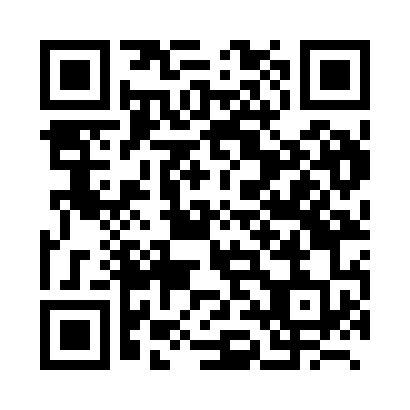 Prayer times for Flawinne, BelgiumWed 1 May 2024 - Fri 31 May 2024High Latitude Method: Angle Based RulePrayer Calculation Method: Muslim World LeagueAsar Calculation Method: ShafiPrayer times provided by https://www.salahtimes.comDateDayFajrSunriseDhuhrAsrMaghribIsha1Wed3:526:151:385:409:0111:142Thu3:496:131:385:409:0311:173Fri3:466:111:385:419:0511:204Sat3:436:101:385:429:0611:235Sun3:396:081:375:429:0811:256Mon3:366:061:375:439:0911:287Tue3:326:051:375:439:1111:318Wed3:296:031:375:449:1211:349Thu3:266:011:375:459:1411:3710Fri3:226:001:375:459:1511:4111Sat3:225:581:375:469:1711:4412Sun3:215:571:375:469:1811:4513Mon3:215:551:375:479:2011:4614Tue3:205:541:375:479:2111:4615Wed3:195:521:375:489:2211:4716Thu3:195:511:375:499:2411:4817Fri3:185:501:375:499:2511:4818Sat3:185:481:375:509:2711:4919Sun3:175:471:375:509:2811:4920Mon3:175:461:375:519:2911:5021Tue3:175:451:375:519:3111:5122Wed3:165:441:375:529:3211:5123Thu3:165:421:385:529:3311:5224Fri3:155:411:385:539:3511:5225Sat3:155:401:385:539:3611:5326Sun3:155:391:385:549:3711:5427Mon3:145:381:385:549:3811:5428Tue3:145:371:385:559:3911:5529Wed3:145:361:385:559:4111:5530Thu3:135:361:385:569:4211:5631Fri3:135:351:395:569:4311:56